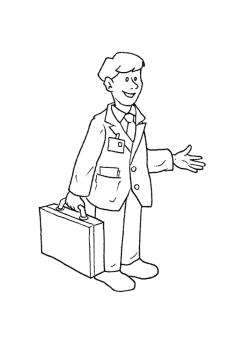 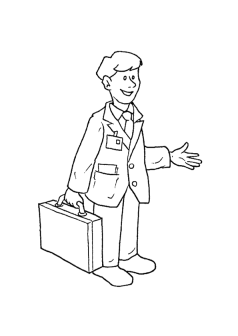 La rémunération mensuelle d’un représentant est constituée d’un fixe de 500 €, auquel s’ajoute un pourcentage de 5% du chiffre d’affaire (CA) réalisé dans le mois. Comment évolue son salaire en fonction du chiffre d’affaire ?Compléter le tableau suivant :On désigne par x le chiffre d’affaire et par y la rémunération .Exprimer y en fonction de x.y = 0,05x + 500Dans le repère  suivant, placer les points correspondants au tableau précédent et tracer la courbe en rouge :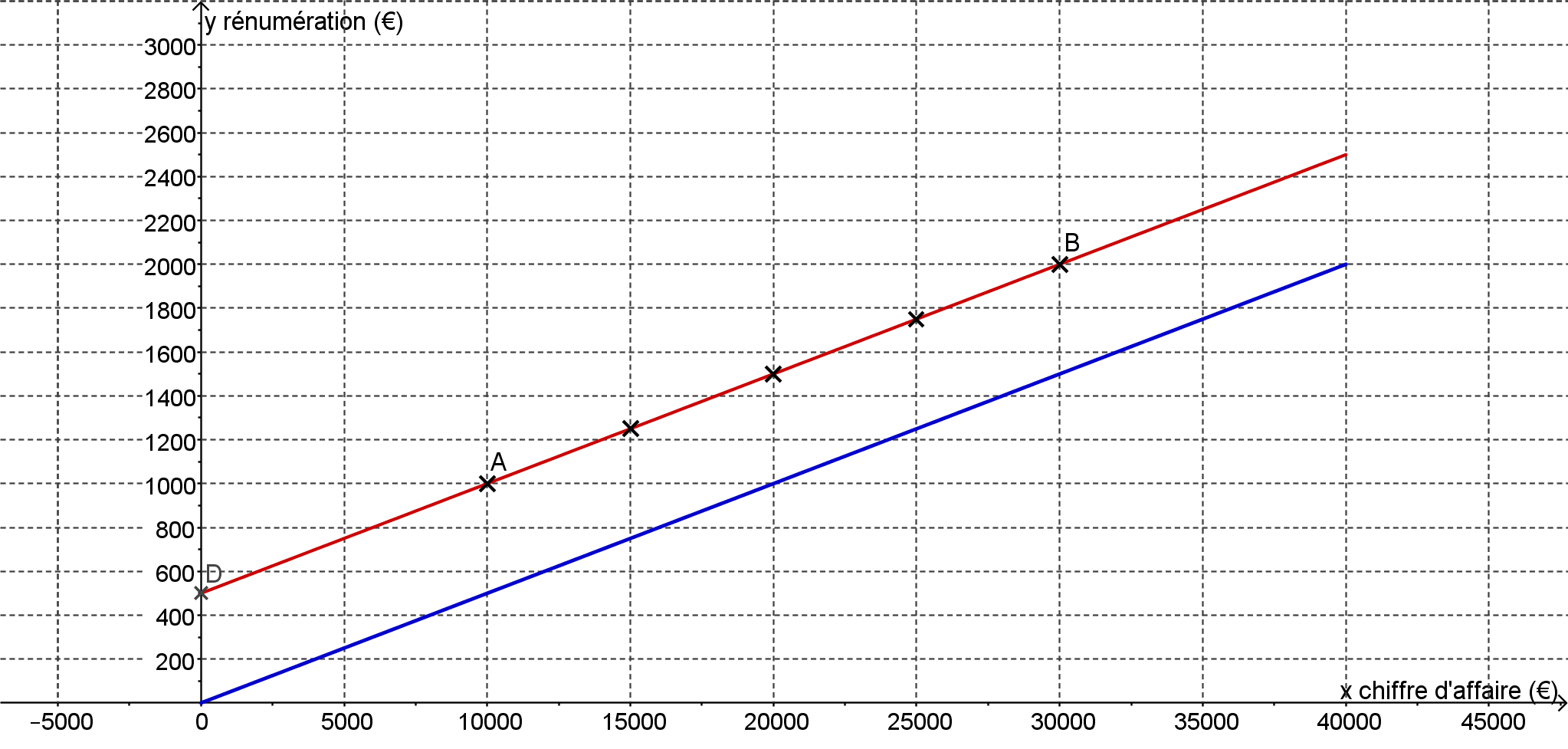 Dans ce même repère tracer la représentation graphique de la fonction  linéaire	x0,05xComment appelle–t-on le nombre multipliant  x ?0,05 est le coefficient directeurUtiliser le graphique pour déterminer quel chiffre d’affaires doit réaliser le représentant pour obtenir un salaire de 2000€.Y = 2000, alors x = 30000. Le représentant doit réaliser un chiffre d’affaire de 30 000 € pour avoir un salaire de 2 000€Donner les coordonnées des points A et B.A : (10 000 ; 1000)	B : (30 000 ; 2 000)Calculer le rapport  . Que remarque-t-on ? =  =  = 0,05Quel est le salaire pour un chiffre d’affaires de 0 € ? Que remarque-t-on ?Le salaire pour un chiffre d’affaire nul est de 500€. Cela correspond à l’ordonnée à l’origine de la courbeComment évolue son salaire en fonction du chiffre d’affaire ?A retenir :On dit que f est une fonction affine définie sur un intervalle si, à tout nombre x appartenant à cet intervalle, correspond un nombre unique noté f(x) tel que f(x) = ax+b avec a et b deux nombres quelconques (a0).a est le coefficient directeur 	b est l’ordonnée à l’origineSoient A et B deux points appartenant à la droite ; le coefficient directeur vaut :a = Une fonction affine est représentée dans un repère par une droite. La fonction affine ne passe pas par l’origine du repère. La droite admet pour équation : y = ax+bSi b=0 alors f(x) = ax , fonction linéaire dont les nombres et leurs images forment deux suites de nombre proportionnelles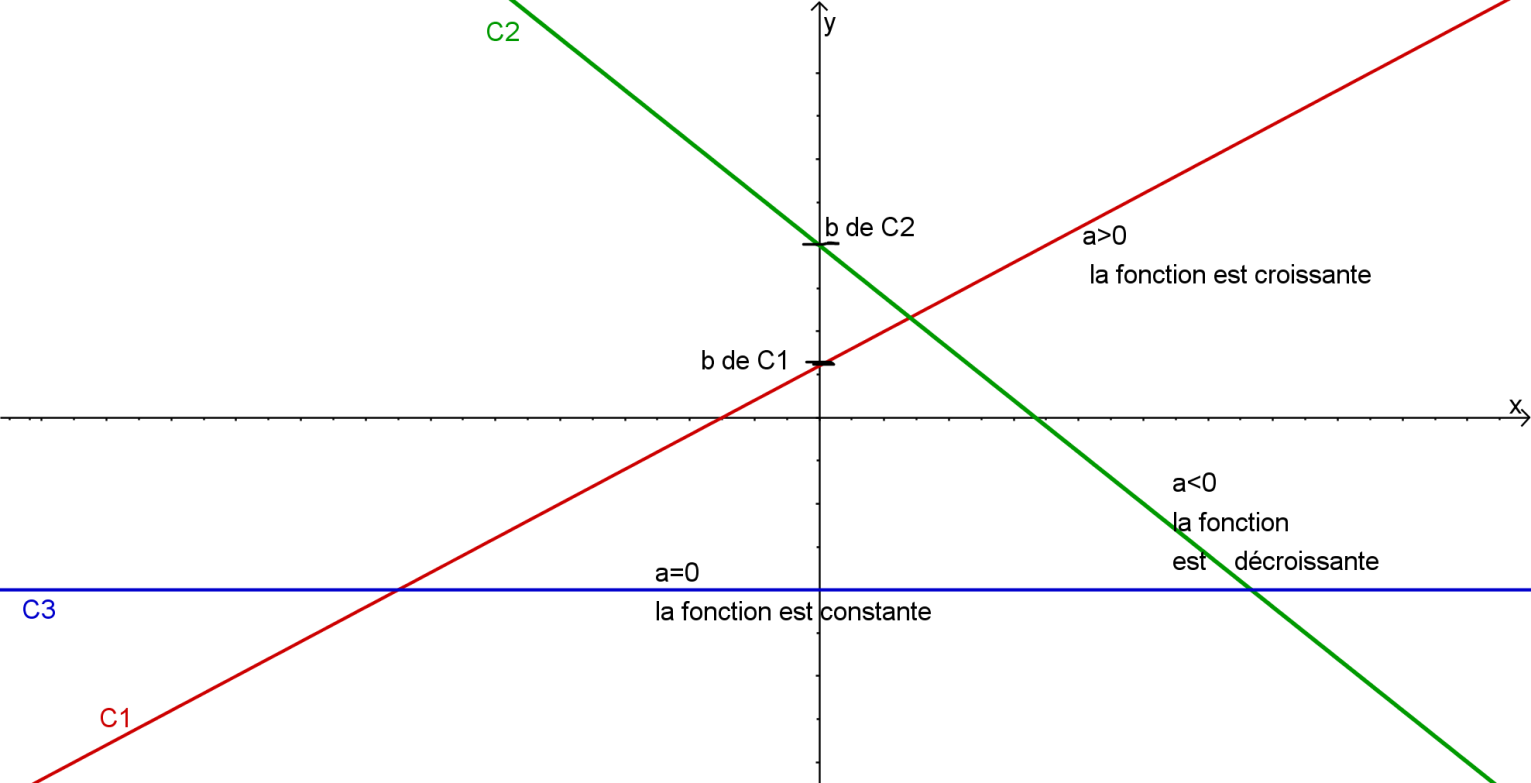 ALGÈBRE – ANALYSEFonction affineFonction affine2 ASSP3Thème :CapacitéCapacitéConnaissanceConnaissanceReprésenter une fonction affine.Déterminer le sens de variation d’une fonction affine.Déterminer l’expression algébrique d’une fonction affine à partir de la donnée de deux nombres et de leurs images.Déterminer par calcul si un point M du plan appartient ou non à une droite d’équation donnée.Représenter une fonction affine.Déterminer le sens de variation d’une fonction affine.Déterminer l’expression algébrique d’une fonction affine à partir de la donnée de deux nombres et de leurs images.Déterminer par calcul si un point M du plan appartient ou non à une droite d’équation donnée.Fonction affine :sens de variation ;représentation graphique ;cas particulier de la fonction linéaire, lien avec la proportionnalité.Équation de droite de la forme y = a x + bFonction affine :sens de variation ;représentation graphique ;cas particulier de la fonction linéaire, lien avec la proportionnalité.Équation de droite de la forme y = a x + bChiffre d’affaire (€)15 00020 00025 00035 000Rémunération (€)1250150017502250x1x2x3x4x5f(x1)f(x2)f(x3)f(x4)f(x5)